Thema:	Fernabsatz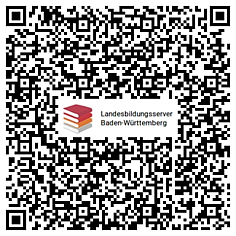 Auszug aus dem Bürgerlichen Gesetzbuch – BGBQuelle:	https://www.gesetze-im-internet.de/bgb/index.html 	30.08.2018§ 312 Anwendungsbereich(1) Die Vorschriften der Kapitel 1 und 2 dieses Untertitels sind nur auf Verbraucherverträge (…) anzuwenden, die eine entgeltliche Leistung des Unternehmers zum Gegenstand haben. (…)§ 312a Allgemeine Pflichten und Grundsätze bei Verbraucherverträgen; (…)(1) Ruft der Unternehmer oder eine Person, die in seinem Namen oder Auftrag handelt, den Verbraucher an, um mit diesem einen Vertrag zu schließen, hat der Anrufer zu Beginn des Gesprächs seine Identität und gegebenenfalls die Identität der Person, für die er anruft, sowie den geschäftlichen Zweck des Anrufs offenzulegen.(2) Der Unternehmer ist verpflichtet, den Verbraucher(…) zu informieren. Der Unternehmer kann von dem Verbraucher Fracht-, Liefer- oder Versandkosten und sonstige Kosten nur verlangen, soweit er den Verbraucher über diese Kosten (…) informiert hat. (…)(5) Eine Vereinbarung, durch die ein Verbraucher verpflichtet wird, ein Entgelt dafür zu zahlen, dass der Verbraucher den Unternehmer wegen Fragen oder Erklärungen zu einem zwischen ihnen geschlossenen Vertrag über eine Rufnummer anruft, die der Unternehmer für solche Zwecke bereithält, ist unwirksam, wenn das vereinbarte Entgelt das Entgelt für die bloße Nutzung des Telekommunikationsdienstes übersteigt. Ist eine Vereinbarung nach Satz 1 unwirksam, ist der Verbraucher auch gegenüber dem Anbieter des Telekommunikationsdienstes nicht verpflichtet, ein Entgelt für den Anruf zu zahlen. (…)§ 312b Außerhalb von Geschäftsräumen geschlossene Verträge(1) Außerhalb von Geschäftsräumen geschlossene Verträge sind Verträge,1.    die bei gleichzeitiger körperlicher Anwesenheit des Verbrauchers und des Unternehmers an einem Ort geschlossen werden, der kein Geschäftsraum des Unternehmers ist, (…)§ 312c Fernabsatzverträge(1) Fernabsatzverträge sind Verträge, bei denen der Unternehmer oder eine in seinem Namen oder Auftrag handelnde Person und der Verbraucher für die Vertragsverhandlungen und den Vertragsschluss ausschließlich Fernkommunikationsmittel verwenden, es sei denn, dass der Vertragsschluss nicht im Rahmen eines für den Fernabsatz organisierten Vertriebs- oder Dienstleistungssystems erfolgt.(2) Fernkommunikationsmittel im Sinne dieses Gesetzes sind alle Kommunikationsmittel, die zur Anbahnung oder zum Abschluss eines Vertrags eingesetzt werden können, ohne dass die Vertragsparteien gleichzeitig körperlich anwesend sind, wie Briefe, Kataloge, Telefonanrufe, Telekopien, E-Mails, über den Mobilfunkdienst versendete Nachrichten (SMS) sowie Rundfunk und Telemedien.§ 312d Informationspflichten(1) Bei außerhalb von Geschäftsräumen geschlossenen Verträgen und bei Fernabsatzverträgen ist der Unternehmer verpflichtet, den Verbraucher nach Maßgabe des Artikels 246a des Einführungsgesetzes zum Bürgerlichen Gesetzbuche zu informieren. Die in Erfüllung dieser Pflicht gemachten Angaben des Unternehmers werden Inhalt des Vertrags, es sei denn, die Vertragsparteien haben ausdrücklich etwas anderes vereinbart.(2) Bei außerhalb von Geschäftsräumen geschlossenen Verträgen und bei Fernabsatzverträgen über Finanzdienstleistungen ist der Unternehmer abweichend von Absatz 1 verpflichtet, den Verbraucher nach Maßgabe des Artikels 246b des Einführungsgesetzes zum Bürgerlichen Gesetzbuche zu informieren.§ 312e Verletzung von Informationspflichten über KostenDer Unternehmer kann von dem Verbraucher Fracht-, Liefer- oder Versandkosten und sonstige Kosten nur verlangen, soweit er den Verbraucher über diese Kosten entsprechend den Anforderungen aus § 312d Absatz 1 (…) informiert hat.§ 312f Abschriften und Bestätigungen(1) Bei außerhalb von Geschäftsräumen geschlossenen Verträgen ist der Unternehmer verpflichtet, dem Verbraucher alsbald auf Papier zur Verfügung zu stellen1.    eine Abschrift eines Vertragsdokuments, das von den Vertragsschließenden so unterzeichnet wurde, dass ihre Identität erkennbar ist, oder2.    eine Bestätigung des Vertrags, in der der Vertragsinhalt wiedergegeben ist. (…)(2) Bei Fernabsatzverträgen ist der Unternehmer verpflichtet, dem Verbraucher eine Bestätigung des Vertrags, in der der Vertragsinhalt wiedergegeben ist, innerhalb einer angemessenen Frist nach Vertragsschluss, spätestens jedoch bei der Lieferung der Ware oder bevor mit der Ausführung der Dienstleistung begonnen wird, auf einem dauerhaften Datenträger zur Verfügung zu stellen. Die Bestätigung nach Satz 1 muss die in Artikel 246a des Einführungsgesetzes zum Bürgerlichen Gesetzbuche genannten Angaben enthalten, es sei denn, der Unternehmer hat dem Verbraucher diese Informationen bereits vor Vertragsschluss in Erfüllung seiner Informationspflichten nach § 312d Absatz 1 auf einem dauerhaften Datenträger zur Verfügung gestellt. (…)§ 312g Widerrufsrecht(1) Dem Verbraucher steht bei außerhalb von Geschäftsräumen geschlossenen Verträgen und bei Fernabsatzverträgen ein Widerrufsrecht gemäß § 355 zu.(2) Das Widerrufsrecht besteht, soweit die Parteien nichts anderes vereinbart haben, nicht bei folgenden Verträgen:1.    Verträge zur Lieferung von Waren, die nicht vorgefertigt sind und für deren Herstellung eine individuelle Auswahl oder Bestimmung durch den Verbraucher maßgeblich ist oder die eindeutig auf die persönlichen Bedürfnisse des Verbrauchers zugeschnitten sind,2.    Verträge zur Lieferung von Waren, die schnell verderben können oder deren Verfallsdatum schnell überschritten würde,3.    Verträge zur Lieferung versiegelter Waren, die aus Gründen des Gesundheitsschutzes oder der Hygiene nicht zur Rückgabe geeignet sind, wenn ihre Versiegelung nach der Lieferung entfernt wurde,4.    Verträge zur Lieferung von Waren, wenn diese nach der Lieferung auf Grund ihrer Beschaffenheit untrennbar mit anderen Gütern vermischt wurden,5.    Verträge zur Lieferung alkoholischer Getränke, deren Preis bei Vertragsschluss vereinbart wurde, die aber frühestens 30 Tage nach Vertragsschluss geliefert werden können und deren aktueller Wert von Schwankungen auf dem Markt abhängt, auf die der Unternehmer keinen Einfluss hat,6.    Verträge zur Lieferung von Ton- oder Videoaufnahmen oder Computersoftware in einer versiegelten Packung, wenn die Versiegelung nach der Lieferung entfernt wurde,7.    Verträge zur Lieferung von Zeitungen, Zeitschriften oder Illustrierten mit Ausnahme von Abonnement-Verträgen,8.    Verträge zur Lieferung von Waren oder zur Erbringung von Dienstleistungen, einschließlich Finanzdienstleistungen, deren Preis von Schwankungen auf dem Finanzmarkt abhängt, auf die der Unternehmer keinen Einfluss hat und die innerhalb der Widerrufsfrist auftreten können, insbesondere Dienstleistungen im Zusammenhang mit Aktien, mit Anteilen an offenen Investmentvermögen im Sinne von § 1 Absatz 4 des Kapitalanlagegesetzbuchs und mit anderen handelbaren Wertpapieren, Devisen, Derivaten oder Geldmarktinstrumenten,9.    Verträge zur Erbringung von Dienstleistungen in den Bereichen Beherbergung zu anderen Zwecken als zu Wohnzwecken, Beförderung von Waren, Kraftfahrzeugvermietung, Lieferung von Speisen und Getränken sowie zur Erbringung weiterer Dienstleistungen im Zusammenhang mit Freizeitbetätigungen, wenn der Vertrag für die Erbringung einen spezifischen Termin oder Zeitraum vorsieht,10.    Verträge, die im Rahmen einer Vermarktungsform geschlossen werden, bei der der Unternehmer Verbrauchern, die persönlich anwesend sind oder denen diese Möglichkeit gewährt wird, Waren oder Dienstleistungen anbietet, und zwar in einem vom Versteigerer durchgeführten, auf konkurrierenden Geboten basierenden transparenten Verfahren, bei dem der Bieter, der den Zuschlag erhalten hat, zum Erwerb der Waren oder Dienstleistungen verpflichtet ist (öffentlich zugängliche Versteigerung),11.    Verträge, bei denen der Verbraucher den Unternehmer ausdrücklich aufgefordert hat, ihn aufzusuchen, um dringende Reparatur- oder Instandhaltungsarbeiten vorzunehmen; dies gilt nicht hinsichtlich weiterer bei dem Besuch erbrachter Dienstleistungen, die der Verbraucher nicht ausdrücklich verlangt hat, oder hinsichtlich solcher bei dem Besuch gelieferter Waren, die bei der Instandhaltung oder Reparatur nicht unbedingt als Ersatzteile benötigt werden,12.    Verträge zur Erbringung von Wett- und Lotteriedienstleistungen, es sei denn, dass der Verbraucher seine Vertragserklärung telefonisch abgegeben hat oder der Vertrag außerhalb von Geschäftsräumen geschlossen wurde, und13.    notariell beurkundete Verträge; dies gilt für Fernabsatzverträge über Finanzdienstleistungen nur, wenn der Notar bestätigt, dass die Rechte des Verbrauchers aus § 312d Absatz 2 gewahrt sind. (…)§ 355 Widerrufsrecht bei Verbraucherverträgen(1) Wird einem Verbraucher durch Gesetz ein Widerrufsrecht nach dieser Vorschrift eingeräumt, so sind der Verbraucher und der Unternehmer an ihre auf den Abschluss des Vertrags gerichteten Willenserklärungen nicht mehr gebunden, wenn der Verbraucher seine Willenserklärung fristgerecht widerrufen hat. Der Widerruf erfolgt durch Erklärung gegenüber dem Unternehmer. Aus der Erklärung muss der Entschluss des Verbrauchers zum Widerruf des Vertrags eindeutig hervorgehen. Der Widerruf muss keine Begründung enthalten. Zur Fristwahrung genügt die rechtzeitige Absendung des Widerrufs.(2) Die Widerrufsfrist beträgt 14 Tage. Sie beginnt mit Vertragsschluss, (…).(3) Im Falle des Widerrufs sind die empfangenen Leistungen unverzüglich zurückzugewähren. (…) Ein Verbraucher wahrt diese Frist durch die rechtzeitige Absendung der Waren. Der Unternehmer trägt bei Widerruf die Gefahr der Rücksendung der Waren.§ 356 Widerrufsrecht bei außerhalb von Geschäftsräumen geschlossenen Verträgen und Fernabsatzverträgen(1) Der Unternehmer kann dem Verbraucher die Möglichkeit einräumen, (…) eine (…) eindeutige Widerrufserklärung auf der Webseite des Unternehmers auszufüllen und zu übermitteln. Macht der Verbraucher von dieser Möglichkeit Gebrauch, muss der Unternehmer dem Verbraucher den Zugang des Widerrufs unverzüglich auf einem dauerhaften Datenträger bestätigen.(2) Die Widerrufsfrist beginnt (…) sobald der Verbraucher oder ein von ihm benannter Dritter, der nicht Frachtführer ist, die (…) Ware erhalten hat, (…)(3) Die Widerrufsfrist beginnt nicht, bevor der Unternehmer den Verbraucher entsprechend den Anforderungen des Artikels 246a § 1 Absatz 2 Satz 1 Nummer 1 oder des Artikels 246b § 2 Absatz 1 des Einführungsgesetzes zum Bürgerlichen Gesetzbuche unterrichtet hat. Das Widerrufsrecht erlischt spätestens zwölf Monate und 14 Tage nach dem in Absatz 2 oder § 355 Absatz 2 Satz 2 genannten Zeitpunkt. (…)(4) Das Widerrufsrecht erlischt bei einem Vertrag zur Erbringung von Dienstleistungen auch dann, wenn der Unternehmer die Dienstleistung vollständig erbracht hat und mit der Ausführung der Dienstleistung erst begonnen hat, nachdem der Verbraucher dazu seine ausdrückliche Zustimmung gegeben hat (…). Bei einem Vertrag über die Erbringung von Finanzdienstleistungen erlischt das Widerrufsrecht (…) wenn der Vertrag (…) vollständig erfüllt ist, (…).§ 356b Widerrufsrecht bei Verbraucherdarlehensverträgen(1) Die Widerrufsfrist beginnt auch nicht, bevor der Darlehensgeber dem Darlehensnehmer eine für diesen bestimmte Vertragsurkunde, (…) zur Verfügung gestellt hat. (…)§ 356c Widerrufsrecht bei Ratenlieferungsverträgen(1) Bei einem Ratenlieferungsvertrag, der weder im Fernabsatz noch außerhalb von Geschäftsräumen geschlossenen wird, beginnt die Widerrufsfrist nicht, bevor der Unternehmer den Verbraucher (…) über sein Widerrufsrecht unterrichtet hat. (…)